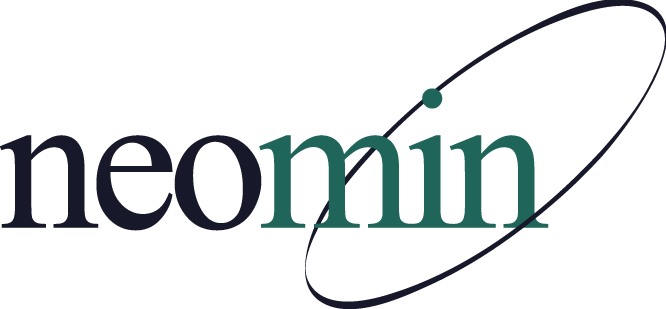 AgendaWelcome NotesAutumn will not be at this meeting.  Someone from NEOMIN will make sure the lab is open, the projector is on, and everyone is able to login to the computers.Certificates provided for those in attendance.Please use NEOMIN’s web help desk if you have questions/concerns for library services while Autumn is on maternity leave.Library Attendance Using Google SheetsLaura Henning, TCTCCirculation: Self-Checkout Station – Ideas & PhotosMegan Phiel, HubbardSandy Amoline, ChampionOpen LabEveryone is encouraged to work on end-of-the-year reports, cleanup, cataloging, or collaborate with other library professionals.			AdjournFirst meeting of the 2019-2020 school year to be announced in August 2019